Deadline: Midnight, February 1stPostmarked or EmailedSubmit three (3) copies of the report to the appropriate ChairmanCLUB TOP 5 PROJECTS (only):CREATIVITY ENTRY: Choose one of your top five entries to be judged for the Club Creativity Project. Award Entry Instructions:List ONLY your top FIVE (5) projects and/or programs held in this CSP area. Choose ONE project or program for the Club Creativity Award Entry.  This entry will be judged in addition to the CSP Award Entry.  A General, Junior and Juniorettee winner will be chosen.  The CSP Club Creativity Award Entry replaces the Partnership Award Entry.Include any facts which you consider vital to the reader’s understanding of your projectInclude information that tells the story and answers the questions: Who? What? Where? Why? How?Include statistics for each project and/or program areaNumber of members participated cannot exceed the total club membershipInclude information about the impact of your project upon the community and list other community groups involvedKeep one copy of this report for your club’s filesAward Entry Narratives are limited to three (3) additional pages, single spaced, no less than 10pt type.Separately – total ALL your club projects/programs, hours, dollars and number of members in this CSP for entry on the CP&S Form.All entries must be submitted by email OR postmarked by midnight, February 1st.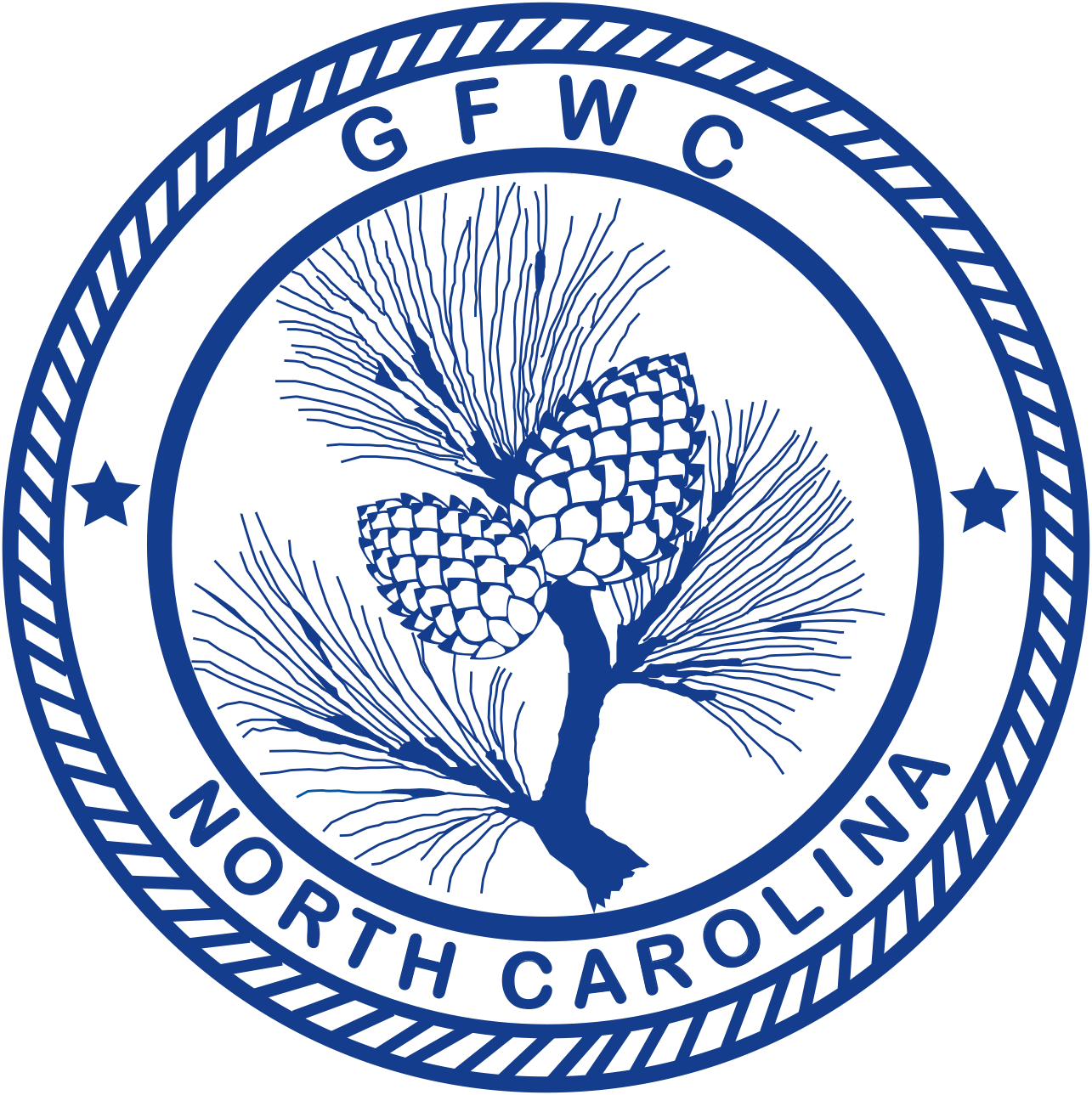 General Federation of Women’s Clubs of North Carolina
2018-2020 Public Issues Community Service Program 
Award Entry(Please copy form for both reporting years of this administration)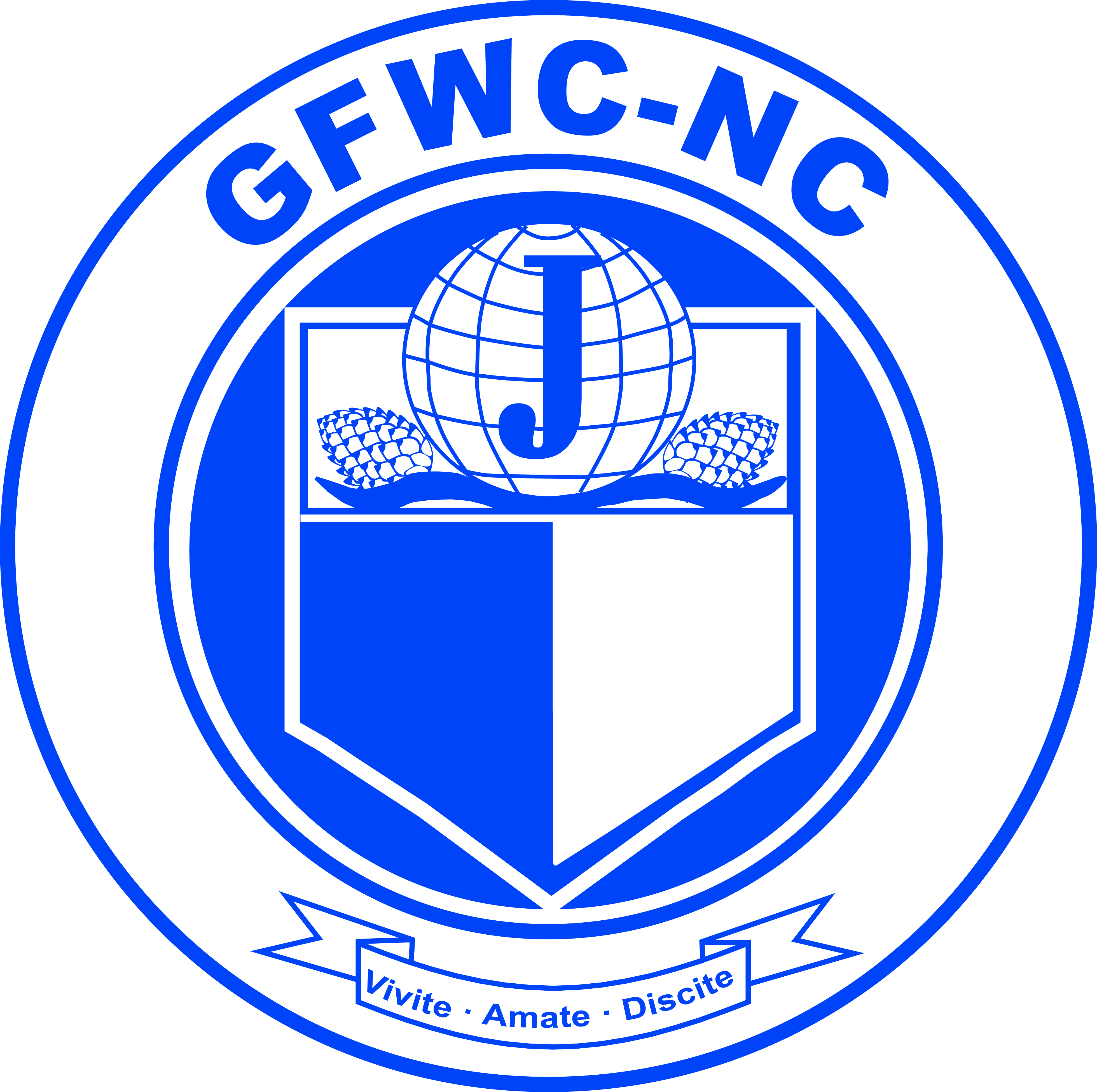 ChairmanJunior ChairmanJuniorette ChairmanJulie Wolfe 683 Augustine Ave SW Supply, NC 28462 Email: juliewolfe@atmc.net Cell Phone: 910-859-1561 Jenna Pulley96 Vale Forest RdKittrell, NC 27544Email: junebug0913@hotmail.comCell Phone: 252-572-3894Jennifer Smith 500 Poplar Station Circle NW, Apt. 108Concord, NC 28027Email: smithjen75@gmail.com Cell Phone: 704-793-3513 Club NameClub NameGeneral/Junior/JunioretteGeneral/Junior/JunioretteAddress/CityAddress/CityTotal # of MembersDistrictClub President’s NamePhone #Email AddressEmail AddressProject# Programs & Projects# Members ParticipatingVolunteer HoursDollars DonatedIn-Kind DonationsCREATIVE PROJECT: